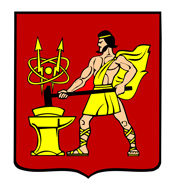 АДМИНИСТРАЦИЯ  ГОРОДСКОГО ОКРУГА ЭЛЕКТРОСТАЛЬМОСКОВСКОЙ   ОБЛАСТИПОСТАНОВЛЕНИЕ___17.05.2022___ № ___471/5___О подготовке объектов жилищно-коммунального, энергетического хозяйства и социальной сферы городского округа Электросталь Московской области к осенне-зимнему периоду 2022/2023 года.Во исполнение федеральных законов от 07.12.2011 №416-ФЗ «О водоснабжении и водоотведении», от 06.10.2003 № 131-ФЗ «Об общих принципах организации местного самоуправления в Российской Федерации», от 27.07.2010 № 190-ФЗ «О теплоснабжении», Правил оценки готовности к отопительному периоду, утверждённых приказом Министерства энергетики Российской Федерации от 12.03.2013 № 103, а также в целях устойчивого функционирования на территории городского округа объектов жилищно-коммунального, энергетического хозяйства и социальной сферы в осенне-зимний период 2022/2023 года Администрация городского округа Электросталь Московской области ПОСТАНОВЛЯЕТ:1. Утвердить: 1.1. Комплексный план мероприятий по подготовке объектов жилищно-коммунального, энергетического хозяйства и социальной сферы городского округа Электросталь Московской области к осенне-зимнему периоду 2022/2023 года (прилагается).1.2. Состав постоянно действующего штаба по подготовке объектов жилищно-коммунального, энергетического хозяйства и социальной сферы городского округа Электросталь Московской области к осенне-зимнему периоду 2022/2023 года (прилагается).1.3. Состав комиссии по проведению гидравлических испытаний тепловых сетей, обследованию основного оборудования котельных и резервуаров жидкого топлива (в том числе резервного) (прилагается). 1.4. Состав комиссии по проверке готовности теплоснабжающих и теплосетевых организаций к осенне-зимнему периоду 2022/2023 года (прилагается).1.5. Состав комиссий по проверке готовности потребителей тепловой энергии к осенне-зимнему периоду 2022/2023 года (прилагается).1.6. Перечень теплоснабжающих, теплосетевых организаций, осуществляющих деятельность в сфере теплоснабжения на территории городского округа Электросталь Московской области (прилагается).1.7. Перечень потребителей тепловой энергии городского округа Электросталь Московской области, в отношении которых проводится проверка готовности к осенне-зимнему периоду 2022/2023 года (прилагается).1.8. График отключения горячего водоснабжения на период планового профилактического ремонта и обслуживания при подготовке к осенне-зимнему периоду 2022/2023 года (прилагается).1.9. Регламент взаимодействия штаба Администрации городского округа Электросталь Московской области по подготовке объектов жилищно-коммунального, энергетического хозяйства и социальной сферы к осенне-зимнему периоду с ресурсоснабжающими организациями, потребителями тепловой энергии при устранении возможных технологических сбоев, аварийных ситуаций в отопительном периоде (прилагается).2. Руководителям управляющих (обслуживающих) организаций, юридическим и физическим лицам, имеющим в собственности жилищный фонд, председателям правлений ТСЖ, ЖК, ЖСК:2.1. Провести плановые сезонные осмотры многоквартирных домов и подготовить планы мероприятий по подготовке многоквартирных домов, находящихся в управлении (на обслуживании), к осенне-зимнему периоду 2022/2023 года.Срок – до 28 мая 2022 года.           2.2. Подготовить многоквартирные дома, находящиеся в управлении (на обслуживании), к осенне-зимнему периоду 2022/2023 года.  Срок – до 31 августа 2022 года.2.3. Оформить и представить в Управление городского жилищного и коммунального хозяйства Администрации городского округа Электросталь Московской области реестры паспортов готовности многоквартирных домов к эксплуатации в зимних условиях. При подготовке паспортов готовности многоквартирных домов к осенне-зимнему периоду 2022/2023 года указывать сведения о наличии договоров на техническое обслуживание и ремонт внутридомового газового оборудования, а также данные об актах технического обслуживания внутридомового газового оборудования.Срок – до 31 августа 2022 года. 2.4. Обеспечить оплату потребленных коммунальных ресурсов по заключенным договорам с теплоснабжающими и другими ресурсоснабжающими организациями.Срок – в сроки, установленные договорами поставки коммунальных ресурсов.2.5. Производить ремонт внутридомовых систем горячего водоснабжения одновременно с производством ремонтных и профилактических работ на котельных, центральных тепловых пунктах, магистральных и квартальных сетях горячего водоснабжения, уточнив сроки ремонта, производимого теплоснабжающими организациями.Срок – в соответствии с графиками отключения горячего водоснабжения на период планового профилактического ремонта и обслуживания котельных.2.6. Информировать собственников и пользователей помещений в многоквартирных домах о дате начала проведения планового перерыва в предоставлении коммунальных услуг.Срок - не позднее, чем за 10 рабочих дней до начала перерыва. 3. Руководителям ресурсоснабжающих организаций: ООО «Глобус» Ковалю К.Л.,
 АО «ВКС» Косолапову В.В., МУП «ЭЦУ» Кухтенковой Е.В.:3.1. Провести плановые сезонные осмотры эксплуатируемых объектов коммунальной инфраструктуры и подготовить планы мероприятий по подготовке эксплуатируемых объектов коммунальной инфраструктуры к осенне-зимнему периоду 2022/2023 года.Срок – до 29 мая 2022 года.3.2. Обеспечить готовность эксплуатационных, диспетчерских и аварийных служб к работе в осенне-зимний период 2022/2023 года.Срок – до 20 сентября 2022года.3.3. Направлять в Управление городского жилищного и коммунального хозяйства Администрации городского округа Электросталь Московской области уведомление о внеплановом ремонте источников тепловой энергии и тепловых сетей, с указанием объектов, выведенных во внеплановый ремонт, и сроков ремонта.Срок – в течение 24 часов со дня начала внепланового ремонта.3.4. Провести гидравлические испытания тепловых сетей. Срок – в соответствии со сводным планом ремонтов источников тепловой энергии и тепловых сетей.  3.5. Провести диагностику тепловых сетей.Срок – в период с даты завершения отопительного периода 2022/2023 года и до 
31 августа 2022 года.3.6. Представить в Управление городского жилищного и коммунального хозяйства Администрации городского округа Электросталь Московской области акты проведения гидравлических испытаний тепловых сетей.Срок – в течение пяти рабочих дней с даты завершения гидравлического испытания.3.7. Произвести приостановление услуги горячего водоснабжения потребителям, связанное с проведением ремонтных и профилактических работ на котельных, центральных тепловых пунктах, магистральных и квартальных тепловых сетях, на срок не превышающий 14-ти суток.3.8. Обеспечить нормативный запас резервного топлива (мазута) на котельных и представить в Управление городского жилищного и коммунального хозяйства Администрации городского округа Электросталь Московской области документы, подтверждающие фактический запас топлива на всех теплоисточниках. Срок – до 31 августа 2022 года.3.9. Завершить работы по подготовке объектов систем теплоснабжения к отопительному периоду 2022/2023 года.Срок – до 14 сентября 2022 года.3.10. Организовать учет потребляемых энергетических ресурсов для нужд теплоснабжения в осенне-зимний период 2022/2023 года. Оплачивать потребленные энергетические ресурсы.Срок – в сроки, установленные заключенными договорами поставки энергоресурсов. 3.11. Провести практические занятия с аварийно-восстановительными бригадами по ликвидации возможных последствий технологических нарушений и аварийных ситуаций на эксплуатируемых объектах коммунальной инфраструктуры и энергетического хозяйства.Срок – до 20 сентября 2022года.3.12. Провести мероприятия по обеспечению эксплуатируемых объектов коммунальной инфраструктуры бесперебойным электроснабжением от двух независимых взаимно резервирующих источников электропитания с использованием устройств автоматического переключения или автономных источников электроснабжения аварийного резерва. Спланировать действия и обучить персонал теплоснабжающих организаций по оперативному подключению автономных теплоисточников к эксплуатируемым системам теплоснабжения.Срок – до 20 сентября 2022 года.3.13. Провести пробные топки, в том числе на резервных видах топлива, для проверки готовности систем отопления жилищного фонда и объектов социальной сферы.Срок – с 14 сентября 2022 года и до начала отопительного периода.4. Управлению образования Администрации городского округа Электросталь Московской области (Митькина Е.И.), Управлению по культуре и делам молодежи Администрации городского округа Электросталь Московской области (Бобков С.А.), отделу по физической культуре и спорту Администрации городского округа Электросталь Московской области (Журавлев М.А.).4.1. Провести плановые сезонные осмотры эксплуатируемых объектов и подготовить планы мероприятий по подготовке эксплуатируемых объектов к осенне-зимнему периоду 2022/2023 года.Срок – до 28 мая 2022 года.4.2. Организовать и провести подготовку эксплуатируемых объектов к осенне-зимнему периоду 2022/2023 года. Срок – до 31 августа 2022 года.4.3. Оформить и представить в Управление городского жилищного и коммунального хозяйства Администрации городского округа Электросталь Московской области реестры паспортов готовности эксплуатируемых объектов к осенне-зимнему периоду 2022/2023 года. Срок – до 31 августа 2022 года. 5. Заместителю Главы Администрации городского округа Электросталь Московской области Борисову А.Ю. организовать работу постоянно действующего штаба по подготовке объектов жилищно-коммунального, энергетического хозяйства и социальной сферы городского округа Электросталь Московской области к осенне-зимнему периоду 2022/2023 года. 6. Управлению городского жилищного и коммунального хозяйства Администрации городского округа Электросталь Московской области (Александровой В.А.):6.1. Утвердить регламент взаимодействия постоянно действующего штаба по подготовке объектов жилищно-коммунального, энергетического хозяйства и социальной сферы городского округа Электросталь Московской области к осенне-зимнему периоду 2022/2023 года с ресурсоснабжающими организациями, потребителями тепловой энергии, ремонтно-строительными и транспортными организациями при устранении возможных технологичных сбоев, аварийных ситуаций в отопительном периоде (далее – регламент). Предусмотреть в регламенте процедуру принятия решения о выполнении мероприятий по сливу теплоносителя из систем отопления потребителейСрок – до 1 июня 2022 года.6.2. Внести изменения в сводный план ремонтов источников тепловой энергии и тепловых сетей на территории городского округа Электросталь МосковскойСрок – в течение пяти дней со дня поступлении заявок от теплоснабжающих организаций.6.3. Проинформировать жителей городского округа Электросталь Московской области о плановых перерывах в предоставлении услуги горячего водоснабжения в период планового профилактического ремонта источников тепловой энергии и тепловых сетей при подготовке к осенне-зимнему периоду 2022/2023года. Срок – до 27 мая 2022 года.6.4. Представить в Министерство энергетики Московской области комплексный план мероприятий по подготовке объектов жилищно-коммунального, энергетического хозяйства и социальной сферы городского округа Электросталь Московской области независимо от их форм собственности к осенне-зимнему периоду 2022/2023 года, утвержденный настоящим Постановлением.Срок – до 29 мая 2022 года.6.5. Представлять в Министерство энергетики Московской области обобщенные статистические данные по городскому округу Электросталь Московской области по форме федерального государственного статистического наблюдения № 1-ЖКХ (зима) срочная «Сведения о подготовке энергетики к работе в зимних условиях», утвержденной постановлением Федеральной службы государственной статистики от 27.02.2006 № 7 
«Об утверждении статистического инструментария для организации Росстроем статистического наблюдения за подготовкой энергетики к работе в зимних условиях».Срок – в период с 1 июня по 1 ноября 2022 года.6.6. Представить в Министерство энергетики Московской области информацию о формировании аварийных запасов материально-технических ресурсов в организациях жилищно-коммунального комплекса, находящихся на территории городского округа, для оперативного выполнения ремонтно-восстановительных работ в осенне-зимний период 2022/2023 года.Срок – до 14 сентября 2022 года.6.7. Представить в Министерство энергетики Московской области реестры актов проведения гидравлических испытаний тепловых сетей.Срок – до 10 сентября 2022 года.6.8. Представить в Министерство энергетики Московской области информацию о нормативных запасах резервного жидкого топлива на муниципальных котельных к осенне-зимнему периоду 2022/2023 года.Срок – до 17 сентября 2022 года.6.9. Представить в Министерство энергетики Московской области реестры паспортов готовности многоквартирных домов и объектов социальной сферы с указанием сведений о наличии договоров на техническое обслуживание и ремонт внутридомового газового оборудования, а также актов технического обслуживания внутридомового газового оборудования.Срок – до 17 сентября 2022 года.6.10. Представить в Министерство энергетики Московской области реестры актов проведения пробных топок.Срок – до 1 октября 2022 года.6.11. Представить в Министерство энергетики Московской области акты и паспорта готовности теплоснабжающих, теплосетевых организаций к осенне-зимнему периоду 2022/2023 года.Срок – до 1 ноября 2022 года. 6.12. Представить в Министерство энергетики Московской области информацию о результатах проверки готовности городского округа Электросталь Московской области к осенне-зимнему периоду 2022/2023 года.Срок – до 15 ноября 2022 года.7. Рекомендовать АО «Мособлэнерго» представить в Министерство энергетики Московской области и в Администрацию городского округа акты проверки готовности к прохождению отопительного периода и паспорта готовности электроснабжающих организаций, как потребителей тепловой энергии, к работе в отопительный период.Срок – до 15 октября 2022 года. 8. Начальнику отдела по связям с общественностью Администрации городского округа Электросталь Московской области (Никитина Е.В.) обеспечить опубликование настоящего постановления в газете «Официальный вестник» и размещение на официальном сайте городского округа Электросталь Московской области в информационно-телекоммуникационной сети «интернет» по адресу: www.electrostal.ru.9. Настоящее постановление вступает в силу со дня его опубликования.10. Контроль за выполнением настоящего постановления возложить на заместителя Главы Администрации городского округа Электросталь Московской области
Борисова А.Ю.Глава городского округа						                           И.Ю. Волкова                                                                                       УТВЕРЖДЕНпостановлением Администрациигородского округа Электросталь Московской областиот ___17.05.2022____ № ___471/5____Комплексный план мероприятий по подготовке объектов жилищно-коммунального, энергетического хозяйства и социальной сферы городского округа Электросталь Московской области к осенне-зимнему периоду 2022/2023 года УТВЕРЖДЕНпостановлением Администрациигородского округа Электросталь Московской областиот ___17.05.2022____ № ___471/5____Составпостоянно действующего штаба по подготовке объектов жилищно-коммунального, энергетического хозяйства и социальной сферы городского округа Электросталь Московской области к осенне-зимнему периоду 2022/2023 года УТВЕРЖДЕНпостановлением Администрациигородского округа Электросталь Московской областиот ___17.05.2022____ № ___471/5____Состав комиссии по проведению гидравлических испытаний тепловых сетей, обследованию основного оборудования котельных и резервуаров резервного топлива (мазута)УТВЕРЖДЕНпостановлением Администрациигородского округа Электросталь Московской областиот ___17.05.2022____ № ___471/5____Составкомиссии по проверке готовности теплоснабжающих и теплосетевых организаций к осенне-зимнему периоду 2022/2023 года УТВЕРЖДЕНпостановлением Администрациигородского округа Электросталь Московской областиот ___17.05.2022____ № ___471/5____Состав комиссий по проверке готовности потребителей тепловой энергии к осенне-зимнему периоду 2022/2023годаПо проверке управляющих (обслуживающих) организаций По проверке объектов в сфере образования, как потребителей тепловой энергииПо проверке объектов в сфере культуры, как потребителей тепловой энергииПо проверке объектов в сфере физической культуры и спорта, как потребителей тепловой энергииУТВЕРЖДЕНпостановлением Администрациигородского округа Электросталь Московской областиот ___17.05.2022____ № ___471/5____Перечень теплоснабжающих, теплосетевых организаций, осуществляющих деятельность в сфере теплоснабжения на территории городского округа Электросталь Московской областиУТВЕРЖДЕНпостановлением Администрациигородского округа Электросталь Московской областиот ___17.05.2022____ № ___471/5____Перечень потребителей тепловой энергии городского округа Электросталь Московской области, в отношении которых проводится проверка готовности к осенне-зимнему периоду 2022/2023 годаУТВЕРЖДЕНпостановлением Администрациигородского округа Электросталь Московской областиот ___17.05.2022____ № ___471/5____График отключения горячего водоснабжения на период планового профилактического ремонта и обслуживания при подготовке к осенне-зимнему периоду 2022/2023 года УТВЕРЖДЕНпостановлением Администрациигородского округа Электросталь Московской областиот __17.05.2022___ № __471/5____Регламент взаимодействия штаба Администрации городского округа Электросталь Московской области по подготовке объектов жилищно-коммунального, энергетического хозяйства и социальной сферы к осенне-зимнему периоду с ресурсоснабжающими организациями, потребителями тепловой энергии при устранении возможных технологических сбоев, аварийных ситуаций в отопительном периодеОбщие положенияНастоящий регламент взаимодействия штаба Администрации городского округа Электросталь Московской области по подготовке объектов жилищно-коммунального, энергетического хозяйства и социальной сферы к осенне-зимнему периоду (далее – Штаб) с ресурсоснабжающими организациями, потребителями тепловой энергии при устранении возможных технологических сбоев, аварийных ситуаций в отопительном периоде (далее – Регламент) через единую дежурно - диспетчерскую службу 112 (далее - ЕДДС), «Единую диспетчерскую службу жилищно-коммунального хозяйства «ВОСТОК», (далее - ЕДС ЖКХ «ВОСТОК») определяет порядок взаимодействия с организациями электро-, тепло-, газо- и водоснабжения населения, водоотведения, снабжения населения топливом, управляющими организациями, товариществами собственников жилья, жилищно-строительными кооперативами, иными организациями, производящими или потребляющими коммунальные ресурсы, а также с ремонтно-строительными и транспортными организациями при устранении возможных технологических сбоев, аварийных ситуаций в отопительном периоде.Основной задачей ресурсоснабжающих организаций является обеспечение устойчивой и бесперебойной работы тепловых, электрических, водопроводных сетей, систем водоотведения и газоснабжения, поддержание заданных режимов энергоснабжения, принятие оперативных мер по предупреждению, локализации возможных технологических сбоев, аварийных ситуаций в отопительном периоде на теплоисточниках, тепловых, водопроводных, электрических сетях, системах водоотведения и газоснабжения на территории городского округа Электросталь Московской области (далее – городской округ).Все энерго-, ресурсоснабжающие и транспортирующие организации, обеспечивающие теплоснабжение, электроснабжение, водоснабжение, водоотведение и газоснабжение потребителей, в соответствии с требованиями:- Постановления Правительства Российской Федерации от 06.05.2011 № 354 
«О предоставлении коммунальных услуг собственникам и пользователям помещений в многоквартирных домах и жилых домов» (вместе с «Правилами предоставления коммунальных услуг собственникам и пользователям помещений в многоквартирных домах и жилых домов»); - Приказа Госстроя России от 30.12.1999 № 168 «Об утверждении Правил технической эксплуатации систем и сооружений коммунального водоснабжения и канализации»;- Приказа Минэнерго России от 24.03.2003 № 115 «Об утверждении Правил технической эксплуатации тепловых энергоустановок»;- Приказа Минэнерго России от 19.06.2003 № 229 «Об утверждении Правил технической эксплуатации электрических станций и сетей РФ»;- Приказа Минэнерго России от 12.03.2013 № 103 «Об утверждении Правил оценки готовности к отопительному периоду»должны иметь круглосуточно работающие оперативно-диспетчерские и аварийно-восстановительные службы.В организациях, штатными расписаниями которых такие службы не предусмотрены, обязанности оперативного руководства возлагаются на лицо, назначенное соответствующим приказом руководителя организации.Для проведения работ по локализации возможных технологических сбоев, аварийных ситуаций в отопительном периоде, каждая организация должна располагать необходимыми инструментами, механизмами, транспортом, передвижными сварочными установками, аварийным восполняемым запасом запорной арматуры и материалов. Объем аварийного запаса устанавливается в соответствии с действующими нормативами. Списки аварийно-восстановительных бригад, перечень машин и механизмов, приспособлений и материалов утверждается руководителем организации. Утвержденные списки и перечни направляются в ЕДДС, дублируются в ЕДС ЖКХ «ВОСТОК», Управление городского жилищного и коммунального хозяйства Администрации городского округа (далее – УГЖКХ).2. Предоставление оперативной информации2.1.	Ресурсоснабжающие организации информируют ЕДДС, ЕДС ЖКХ «ВОСТОК» по телефонам: 112, 8(800)775-00-60: 2.1.1.	Организации, оказывающие услуги по теплоснабжению и горячему водоснабжению, предоставляют в ЕДДС и ЕДС ЖКХ «ВОСТОК» информацию о температуре и давлении теплоносителя в подающем и обратном трубопроводах на тепловых пунктах по запросу. В случае нарушения гидравлического режима, снижения, ограничения температуры теплоносителя либо технологических сбоев или возникновения аварийной ситуации теплоснабжающая организация информирует ЕДДС, ЕДС ЖКХ «ВОСТОК» в течение 15 минут с момента обнаружения.2.1.2. Организации, оказывающие услуги по водоснабжению и водоотведению, ежедневно информируют ЕДДС, ЕДС ЖКХ «ВОСТОК»: - о давлении холодной воды (на выходе головных сооружений насосной станции) по показаниям приборов контроля и учёта водопотребления, установленных на магистральных участках сетей; - о соответствии состава и свойств воды санитарным нормам и правилам. В случае нарушения режима водоснабжения (водоотведения), несоответствия состава и свойств воды по санитарным нормам и правилам, возникновения технологических сбоев или аварийной ситуации организация водоснабжения информирует ЕДДС, ЕДС ЖКХ «ВОСТОК» в течение 15 минут с момента обнаружения.2.1.3. Организации, оказывающие услуги электроснабжения потребителям на территории городского округа, при нарушении режима электроснабжения, возникновении технологических сбоев или аварийной ситуации в сетях электроснабжения и на оборудовании трансформаторных подстанций, информируют ЕДДС, ЕДС ЖКХ «ВОСТОК» в течение 15 минут с момента обнаружения. 2.1.4.	Управляющие компании, ТСЖ, ЖСК, оказывающие услуги и (или) выполняющие работы по содержанию и ремонту общего имущества многоквартирных домов, заблаговременно предоставляют оперативную информацию в ЕДС ЖКХ «ВОСТОК» о проводимых на внутридомовых инженерных системах многоквартирных домов ремонтных работах (перечень адресов многоквартирных домов, вид работ, сроки проведения работ). 2.2.	В случае наступления технологического сбоя или аварийных ситуаций ресурсоснабжающие организации, управляющие компании, ТСЖ, ЖСК, оказывающие услуги и (или) выполняющие работы по содержанию и ремонту общего имущества многоквартирных домов, информируют ЕДДС, ЕДС ЖКХ «ВОСТОК»: - о факте наступления технологического сбоя или аварийной ситуации – в течение 15 минут с момента обнаружения; - о причинах возникновения аварии и принимаемых мерах для ее ликвидации в течение 30 минут с момента обнаружения.3. Взаимодействие оперативно-диспетчерских служб при эксплуатации систем энергоснабжения3.1.	Основной задачей оперативно-диспетчерской службы (далее – ОДС) энергоснабжающих организаций является принятие оперативных мер по предупреждению, локализации аварии и ликвидации повреждений на системах с восстановлением заданных режимов энергоснабжения.3.2. ОДС энергоснабжающих организаций обязаны фиксировать информацию обо всех работах, проводимых на инженерных сетях с отключением или ограничением энергоснабжения потребителей.3.3. Общую координацию действий ОДС энергоснабжающих организаций осуществляет оперативный дежурный ЕДДС, информация дублируется в ЕДС ЖКХ «ВОСТОК». При возникновении повреждений, аварий и чрезвычайных ситуаций, вызванных технологическими нарушениями на инженерных сооружениях и коммуникациях, срок устранения которых превышает 24 часа, руководство по локализации и ликвидации аварий возлагается на Штаб и постоянно действующую Комиссию по ЧС и ПБ Администрации городского округа.3.4. Ежегодно, в срок до 10 апреля, ресурсоснабжающие организации представляют на утверждение в Администрацию городского округа графики и мероприятия по проведению планово-предупредительного ремонта с указанием сроков прекращения (ограничения) горячего водоснабжения у потребителей.Для подтверждения планового перерыва в предоставлении коммунальных услуг (изменения параметров теплоносителя) потребителям диспетчерские службы теплоснабжающих и транспортирующих организаций подают заявку начальнику Штаба и информируют потребителей не позднее, чем за 10 дней до намеченных работ (постановление Правительства РФ от 06.05.2011 № 354 «О предоставлении коммунальных услуг собственникам и пользователям помещений в многоквартирных домах и жилых домов»).3.5. Планируемый вывод в ремонт оборудования производится с обязательным информированием начальника Штаба, ЕДДС, ЕДС ЖКХ «ВОСТОК», УГЖКХ и потребителей не позднее, чем за 10 дней до намеченных работ, а в случае технологического сбоя или аварии – немедленно.3.6. При проведении плановых или аварийно-восстановительных работ на электрических сетях и трансформаторных подстанциях, которые приводят к ограничению или прекращению подачи электрической энергии на объекты системы теплоснабжения, диспетчер организации, в ведении которой находятся данные электрические сети и трансформаторные подстанции, должен сообщать соответственно за 10 дней или немедленно диспетчеру соответствующей энергоснабжающей или транспортирующей организации и в Администрацию городского округа с указанием сроков начала и окончания работ.3.7. Во всех многоквартирных домах и на объектах социальной сферы ответственными за их содержание должны быть оформлены таблички с указанием адресов и номеров телефонов для сообщения о технологических нарушениях работы систем инженерного обеспечения.3.8. При возникновении повреждений на инженерных сетях эксплуатирующая организация оповещает телефонограммой о повреждениях владельцев подземных коммуникаций, смежных с поврежденной сетью, которые в течение 1 часа направляют своих представителей на место повреждения или сообщают ответной телефонограммой об отсутствии их коммуникаций в указанном районе.3.9. Ликвидация технологических сбоев или аварийных ситуаций на объектах энергетики, жилищно-коммунального комплекса, жилищного фонда и социальной сферы осуществляется в соответствии с:- Правилами предоставления коммунальных услуг собственникам и пользователям помещений в многоквартирных домах и жилых домов, утвержденных постановлением Правительства Российской Федерации от 06.05.2011 №354 «О предоставлении коммунальных услуг собственникам и пользователям помещений в многоквартирных домах и жилых домов»; - расчетом допустимого времени устранения аварийных и технологических нарушений теплоснабжения жилых домов, промышленных зданий, тепловых сетей, утверждаемых руководителями теплоснабжающих организаций и согласованных руководителем Штаба;- положениями настоящего Регламента. 3.10.	Нарушения заданного режима работы котельных, тепловых сетей и теплоиспользующих установок должны расследоваться эксплуатирующей организацией и учитываться в специальных журналах. Ответственность исполнителей коммунальных услуг, потребителей и теплоснабжающей организации определяется балансовой принадлежностью инженерных сетей и фиксируется в акте разграничения балансовой принадлежности инженерных сетей и эксплуатационной ответственности сторон, прилагаемом к договору, содержащему положения о предоставлении коммунальных услуг. 3.11.	Организации, ответственные за содержание территории, на которой находятся инженерные коммуникации, эксплуатирующая организация при обнаружении технологических нарушений (вытекание горячей воды или выход пара из надземных трубопроводов тепловых сетей, вытекание воды на поверхность из подземных коммуникаций, образование провалов и т. п.) обязаны:- принять меры по ограждению опасной зоны и предотвращению доступа посторонних лиц в зону технологического нарушения до прибытия аварийных служб, место аварии обозначить знаком и обеспечить постоянное наблюдение в целях предупреждения случайного попадания пешеходов и транспортных средств в опасную зону;- незамедлительно информировать обо всех происшествиях, связанных с повреждением инженерных коммуникаций, руководителя Штаба, ЕДДС, дублировать информацию в ЕДС ЖКХ «ВОСТОК», УГЖКХ.3.12. Энергоснабжающие организации при эксплуатации систем энергоснабжения обязаны:- иметь круглосуточно работающие ОДС или заключить договоры с соответствующими организациями; - иметь утвержденные инструкции с разработанным оперативным планом действий при технологических нарушениях, ограничениях и отключениях потребителей при временном недостатке энергоресурсов или топлива;-  при получении информации о технологических нарушениях на инженерных сетях или нарушениях установленных режимов энергоснабжения обеспечивать выезд на место своих представителей;- своевременно оповещать руководителя Штаба, ЕДС ЖКХ «ВОСТОК», УГЖКХ об ухудшении качества энергоресурсов, о прекращении или ограничении их подачи, длительности отключения с указанием причин, принимаемых мер и сроков устранения;-  производить работы по ликвидации технологических нарушений и аварий на инженерных сетях в минимально установленные сроки.3.13. При температуре наружного воздуха ниже 0 оС для предотвращения размораживания системы отопления и горячего водоснабжения в случаях аварийных ситуаций либо технологических сбоев, срок устранения которых превышает 4 часа, организации, оказывающие услуги по теплоснабжению и горячему водоснабжению, оповещают Штаб для принятия решения о выполнении мероприятий по сливу теплоносителя из систем отопления потребителей.3.14. Потребители энергоресурсов обязаны обеспечить:-  информирование обо всех происшествиях, связанных с повреждениями энергоснабжающих систем, руководителя Штаба и оперативного дежурного ЕДДС, соответствующие ОДС энергоснабжающих организаций;-  принятие мер (в границах эксплуатационной ответственности) по ликвидации аварий и нарушений на инженерных сетях, утечек на инженерных сетях, находящихся на их балансе и во внутридомовых системах.3.15. Работы по устранению технологических нарушений на инженерных сетях, связанные с нарушением благоустройства территории, производятся теплоснабжающими и ресурсоснабжающими организациями и их подрядными организациями по согласованию с Администрацией городского округа.3.16. Восстановление асфальтового покрытия, газонов и зеленых насаждений на уличных проездах, газонов на внутриквартальных и дворовых территориях после выполнения аварийных и ремонтных работ на инженерных сетях производятся за счет организации, эксплуатирующей инженерные сети, на которых произошла авария или возник дефект.3.17. Администрация городского округа оказывает содействие подрядным организациям в своевременной выдаче разрешений на производство аварийно-восстановительных и ремонтных работ на инженерных сетях и закрытию движения транспорта в местах производства работ.№п/пМероприятияПланируемые затраты, тыс.руб.СроквыполненияОтветственный исполнительОтветственный исполнительИсточник финансирова-ния12345561. ОБЩИЕ МЕРОПРИЯТИЯ1. ОБЩИЕ МЕРОПРИЯТИЯ1. ОБЩИЕ МЕРОПРИЯТИЯ1. ОБЩИЕ МЕРОПРИЯТИЯ1. ОБЩИЕ МЕРОПРИЯТИЯ1. ОБЩИЕ МЕРОПРИЯТИЯ1. ОБЩИЕ МЕРОПРИЯТИЯ1.1Проверка технического состояния эксплуатируемых объектов жилищно-коммунального, энергетического хозяйства и социальной сферы после прохождения осенне-зимнего периода 2021/2022 года и подготовка планов мероприятий по подготовке эксплуатируемых объектов жилищно-коммунального, энергетического хозяйства и социальной сферы к осенне-зимнему периоду 2022/2023 годамайУправляющие(обслуживающие)и теплоснабжающие (теплосетевые) организации; структурные подразделения и функциональные (отраслевые) органы Администрации городского округа, имеющие подведомственные муниципальные учреждения и муниципальные предприятияУправляющие(обслуживающие)и теплоснабжающие (теплосетевые) организации; структурные подразделения и функциональные (отраслевые) органы Администрации городского округа, имеющие подведомственные муниципальные учреждения и муниципальные предприятия-1.2	Подготовка запаса материалов и технических средств для проведения аварийно-восстановительных работ9037,26сентябрьООО «Глобус»ООО «Глобус»1.2	Подготовка запаса материалов и технических средств для проведения аварийно-восстановительных работ500,00сентябрьАО «ВКС»АО «ВКС»Средства, полученные в результате реализации товаров и услуг1.2	Подготовка запаса материалов и технических средств для проведения аварийно-восстановительных работ300,00сентябрьМУП «ЭЦУ»МУП «ЭЦУ»Средства, полученные в результате реализации товаров и услуг1.2	Подготовка запаса материалов и технических средств для проведения аварийно-восстановительных работ500,00октябрьФилиал ГУП МО «КС МО» «Электростальский»Филиал ГУП МО «КС МО» «Электростальский»Средства, полученные в результате реализации товаров и услуг1.2	Подготовка запаса материалов и технических средств для проведения аварийно-восстановительных работ700,00октябрьМБУ «ЭКК»МБУ «ЭКК»Средства, полученные в результате реализации товаров и услуг1.2	Подготовка запаса материалов и технических средств для проведения аварийно-восстановительных работ1952,48октябрьООО «Жилкомфорт»ООО «Жилкомфорт»Средства, полученные в результате реализации товаров и услуг1.2	Подготовка запаса материалов и технических средств для проведения аварийно-восстановительных работ400,00октябрьООО «Эльвест»ООО «Эльвест»Средства, полученные в результате реализации товаров и услуг1.2	Подготовка запаса материалов и технических средств для проведения аварийно-восстановительных работ100,00октябрьООО «УК «Степаново»ООО «УК «Степаново»Средства, полученные в результате реализации товаров и услуг1.2	Подготовка запаса материалов и технических средств для проведения аварийно-восстановительных работ100,00октябрьООО «УК «Всеволодово»ООО «УК «Всеволодово»Средства, полученные в результате реализации товаров и услуг1.2	Подготовка запаса материалов и технических средств для проведения аварийно-восстановительных работ1200,00октябрьоктябрьООО «УютныйДом Электросталь»ООО УК «Северное сияние»ООО «УютныйДом Электросталь»ООО УК «Северное сияние»Средства, полученные в результате реализации товаров и услуг1.2	Подготовка запаса материалов и технических средств для проведения аварийно-восстановительных работ1493,72октябрьООО «УК «Западное»ООО «УК «Западное»Средства, полученные в результате реализации товаров и услуг1.3Проведение практических занятий с аварийно-восстановительными бригадами по ликвидации возможных последствий технологических нарушений и аварийных ситуаций на объектах коммунальной инфраструктуры и энергетического хозяйстваСентябрь. в соответствии с планами организаций жилищно-коммуналь-ного комплексаУправляющие(обслуживающие)и теплоснабжающие (теплосетевые) организации Управляющие(обслуживающие)и теплоснабжающие (теплосетевые) организации -1.4Обеспечение аварийных бригад исправным транспортом, средствами связи, оборудованием и инструментомУправляющие(обслуживающие)и теплоснабжающие (теплосетевые) организацииУправляющие(обслуживающие)и теплоснабжающие (теплосетевые) организации-1.4Обеспечение аварийных бригад исправным транспортом, средствами связи, оборудованием и инструментомПостоянноУправляющие(обслуживающие)и теплоснабжающие (теплосетевые) организацииУправляющие(обслуживающие)и теплоснабжающие (теплосетевые) организации-1.5Проведение работ по подготовке и наладке внутридомовых систем центрального отопления к эксплуатации в осенне-зимний периодсентябрьУправляющие(обслуживающие)и теплоснабжающие (теплосетевые) организации Управляющие(обслуживающие)и теплоснабжающие (теплосетевые) организации -1.6Предоставление в УГЖКХ реестров паспортов готовности многоквартирных домов (МКД), находящихся в управлении (на обслуживании), к эксплуатации в зимних условияхДо 01.07.2021– не менее 30% МКД,до 01.08.2021 – не менее 60% МКД,до 01.09.2021 – не менее 100% МКД(показатели установлены нарастаю-щим итогом)Управляющие(обслуживающие)организацииУправляющие(обслуживающие)организации-1.7Предоставление в УГЖКХ реестров паспортов готовности объектов социальной сферы (ОСС)На 02.07.2021– не менее 30% ОСС,на 02.08.2021 – не менее 60% ОСС,на 03.09.2021 – не менее 100% ОСС(показатели установлены нарастаю-щим итогом)Структурные подразделения и функциональные (отраслевые) органы Администрации городского округа, имеющие подведомственные муниципальные учреждения и муниципальные предприятияСтруктурные подразделения и функциональные (отраслевые) органы Администрации городского округа, имеющие подведомственные муниципальные учреждения и муниципальные предприятия-1.8Работа комиссий по проверке теплоснабжающих и теплосетевых организаций, потребителей тепловой энергии. Оформление актов проверки готовности к прохождению отопительного периода и паспортов готовности к работе в отопительный периодсентябрьКомиссии по проверке теплоснабжающих и теплосетевых организаций, потребителей тепловой энергииКомиссии по проверке теплоснабжающих и теплосетевых организаций, потребителей тепловой энергии-1.9Согласование с Министерством энергетики Московской области и поставщиками топливно-энергетических ресурсов предельных годовых объемов потребления (лимитов) природного газа для котельных, обеспечивающих бесперебойное теплоснабжение потребителеймайАО «ВКС»ООО «Глобус»МУП «ЭЦУ»АО «ВКС»ООО «Глобус»МУП «ЭЦУ»-ИТОГО:ИТОГО:16283,4616283,4616283,4616283,4616283,462. ТЕПЛОЭНЕРГЕТИЧЕСКОЕ ХОЗЯЙСТВО2. ТЕПЛОЭНЕРГЕТИЧЕСКОЕ ХОЗЯЙСТВО2. ТЕПЛОЭНЕРГЕТИЧЕСКОЕ ХОЗЯЙСТВО2. ТЕПЛОЭНЕРГЕТИЧЕСКОЕ ХОЗЯЙСТВО2. ТЕПЛОЭНЕРГЕТИЧЕСКОЕ ХОЗЯЙСТВО2. ТЕПЛОЭНЕРГЕТИЧЕСКОЕ ХОЗЯЙСТВО2. ТЕПЛОЭНЕРГЕТИЧЕСКОЕ ХОЗЯЙСТВО2.1Проведение диагностики и гидравлических испытаний тепловых сетейв соответствии со сводным планом ремонтов источников тепловой энергии и тепловых сетей на 2021 годАО «ВКС»ООО «Глобус»ПАО «ЭЮТСК»ООО «Агрокомплекс «Иванисово»МУП «ЭЦУ»ООО «ТеплоРемСервис»АО «ВКС»ООО «Глобус»ПАО «ЭЮТСК»ООО «Агрокомплекс «Иванисово»МУП «ЭЦУ»ООО «ТеплоРемСервис»Средства, полученные в результате реализации товаров и услуг2.2Проверка качества резервного топлива (мазут)До 31.05.2021АО «ВКС»ООО «Глобус»АО «ВКС»ООО «Глобус»Средства, полученные в результате реализации товаров и услуг2.3Приобретение резервного топлива 2856,0сентябрьООО «Глобус»ООО «Глобус»Средства, полученные в результате реализации товаров и услуг2.4Техническое диагностирование, экспертиза промышленной безопасности (ЭПБ), режимно-наладочные испытания объектов котельных772,00сентябрьООО «Глобус»ООО «Глобус»Средства, полученные в результате реализации товаров и услуг2.4Техническое диагностирование, экспертиза промышленной безопасности (ЭПБ), режимно-наладочные испытания объектов котельных1300,00сентябрьАО «ВКС»АО «ВКС»Средства, полученные в результате реализации товаров и услуг2.4Техническое диагностирование, экспертиза промышленной безопасности (ЭПБ), режимно-наладочные испытания объектов котельных500,00июньМУП «ЭЦУ»МУП «ЭЦУ»Средства, полученные в результате реализации товаров и услуг2.5Капитальный ремонт, реконструкция, модернизация теплоэнергетического оборудования котельных, ЦТП и ХВО, в том числе:Средства, полученные в результате реализации товаров и услуг2.5.1Котельная «Восточная»320сентябрьАО «ВКС»АО «ВКС»Средства, полученные в результате реализации товаров и услуг2.5.2Ремонт электрооборудования котельных и ЦТП2530,00сентябрьАО «ВКС»АО «ВКС»Средства, полученные в результате реализации товаров и услуг2.6Ремонт зданий, сооружений котельных, ЦТП, ГРП667,10июньООО «Глобус»ООО «Глобус»Средства, полученные в результате реализации товаров и услуг2.6Ремонт зданий, сооружений котельных, ЦТП, ГРП3500,00сентябрьАО «ВКС»АО «ВКС»Средства, полученные в результате реализации товаров и услуг2.6Ремонт зданий, сооружений котельных, ЦТП, ГРП210,00сентябрьМУП «ЭЦУ»МУП «ЭЦУ»Средства, полученные в результате реализации товаров и услуг2.7Капитальный ремонт ветхих тепловых сетей:Средства, полученные в результате реализации товаров и услуг2.7.1от котельной «Восточная» (336 пог.м)600,00августАО «ВКС»АО «ВКС»Средства, полученные в результате реализации товаров и услуг2.8Восстановление благоустройства территорий после проведения работ по ремонту тепловых сетей2610,0октябрьООО «Глобус»ООО «Глобус»Средства, полученные в результате реализации товаров и услуг2.8Восстановление благоустройства территорий после проведения работ по ремонту тепловых сетей150,0октябрьАО «ВКС»АО «ВКС»Средства, полученные в результате реализации товаров и услуг2.8Восстановление благоустройства территорий после проведения работ по ремонту тепловых сетей100,00октябрьМУП «ЭЦУ»МУП «ЭЦУ»Средства, полученные в результате реализации товаров и услуг2.9Текущий ремонт теплоэнергетического оборудования котельных, ЦТП, РТП150,00сентябрьАО «ВКС»АО «ВКС»Средства, полученные в результате реализации товаров и услуг2.9Текущий ремонт теплоэнергетического оборудования котельных, ЦТП, РТП728,44октябрьООО «Глобус»ООО «Глобус»Средства, полученные в результате реализации товаров и услуг2.9Текущий ремонт теплоэнергетического оборудования котельных, ЦТП, РТП500,00октябрьМУП «ЭЦУ»МУП «ЭЦУ»Средства, полученные в результате реализации товаров и услугИТОГО:ИТОГО:17493,5417493,5417493,5417493,5417493,543. ВОДОПРОВОДНО-КАНАЛИЗАЦИОННОЕ ХОЗЯЙСТВО3. ВОДОПРОВОДНО-КАНАЛИЗАЦИОННОЕ ХОЗЯЙСТВО3. ВОДОПРОВОДНО-КАНАЛИЗАЦИОННОЕ ХОЗЯЙСТВО3. ВОДОПРОВОДНО-КАНАЛИЗАЦИОННОЕ ХОЗЯЙСТВО3. ВОДОПРОВОДНО-КАНАЛИЗАЦИОННОЕ ХОЗЯЙСТВО3. ВОДОПРОВОДНО-КАНАЛИЗАЦИОННОЕ ХОЗЯЙСТВО3. ВОДОПРОВОДНО-КАНАЛИЗАЦИОННОЕ ХОЗЯЙСТВО3.1Капитальный ремонт, оборудования ВЗУ, КНС, КОС, (насосы, электродвигатели, и т.д.) в том числе:3.1.1Ремонт электродвигателей180,00октябрьфилиал ГУП МО «КС МО» «Электростальский»3.1.2Ремонт насосных агрегатов КНС№3а, КНС№4650,00октябрьфилиал ГУП МО «КС МО» «Электростальский»3.1.3Ремонт насосного агрегата на РНС СДВ2700/26,52043,10октябрьфилиал ГУП МО «КС МО» «Электростальский»3.1.4Замена насоса на скважине №6 ВЗУ-11150,00октябрьМУП «ЭЦУ»3.2Ремонт зданий и сооружений150,00октябрьМУП «ЭЦУ»3.2Ремонт зданий и сооружений1279,00октябрьФилиал ГУП МО «КС МО» «Электростальский»3.3Материалы для проведения текущего ремонта150,00октябрьМУП «ЭЦУ»3.3Материалы для проведения текущего ремонта21905,50октябрьФилиал ГУП МО «КС МО» «Электростальский»3.4Восстановление благоустройства территорий после проведения работ по ремонту3000,00октябрьФилиал ГУП МО «КС МО» «Электростальский»ИТОГО:ИТОГО:29507,6029507,6029507,6029507,6029507,604. ЭЛЕКТРОТЕХНИЧЕСКОЕ ХОЗЯЙСТВО4. ЭЛЕКТРОТЕХНИЧЕСКОЕ ХОЗЯЙСТВО4. ЭЛЕКТРОТЕХНИЧЕСКОЕ ХОЗЯЙСТВО4. ЭЛЕКТРОТЕХНИЧЕСКОЕ ХОЗЯЙСТВО4. ЭЛЕКТРОТЕХНИЧЕСКОЕ ХОЗЯЙСТВО4. ЭЛЕКТРОТЕХНИЧЕСКОЕ ХОЗЯЙСТВО4. ЭЛЕКТРОТЕХНИЧЕСКОЕ ХОЗЯЙСТВО4.1КЛ-0,4 кВ от ТП-178 - ф.4 ул.Первомайская д.8А (Д/С 26) г.Электросталь869,529сентябрьАО «Мособлэнерго»АО «Мособлэнерго»Средства, полученные в результате реализации товаров и услуг4.2КЛ-6 кВ ПC-340 ф.85 - РП-199 г.Электросталь5 995,033июльАО «Мособлэнерго»АО «Мособлэнерго»Средства, полученные в результате реализации товаров и услуг4.3ВЛ-0,4 кВ от ТП-236 - ф. ул.Лермонтова, ул. Жулябина, пр-д Больничный, г.Электросталь1 406,864апрельАО «Мособлэнерго»АО «Мособлэнерго»Средства, полученные в результате реализации товаров и услуг4.4ВЛ-0,4 кВ от ТП-123 - ф. 13 Фрязевское ш. г.Электросталь1 096,357мартАО «Мособлэнерго»АО «Мособлэнерго»Средства, полученные в результате реализации товаров и услуг4.5ТП-131 (электрооборудование) ул.Победы г.Электросталь,4 641,943июньАО «Мособлэнерго»АО «Мособлэнерго»Средства, полученные в результате реализации товаров и услуг4.6ТП-131 (строительная часть) ул.Победы г. Электросталь,614,064июньАО «Мособлэнерго»АО «Мособлэнерго»Средства, полученные в результате реализации товаров и услуг4.7ТП-101 (строительная часть) ул.Пионерская, д.17А, г. Электросталь657,514майАО «Мособлэнерго»АО «Мособлэнерго»Средства, полученные в результате реализации товаров и услуг4.8ТП-128 (строительная часть) ул.Победы г.Электросталь678,354сентябрьАО «Мособлэнерго»АО «Мособлэнерго»Средства, полученные в результате реализации товаров и услуг4.9ТП-138 (строительная часть)  ул.Мира д.5 г.Электросталь,906,837июньАО «Мособлэнерго»АО «Мособлэнерго»Средства, полученные в результате реализации товаров и услуг4.10КЛ-6 кВ ТП-155 - ТП-156 г. Электросталь1 116,342августАО «Мособлэнерго»АО «Мособлэнерго»Средства, полученные в результате реализации товаров и услугИТОГО:ИТОГО:17982,8417982,8417982,8417982,8417982,845. МЕРОПРИЯТИЯ ПО ЭНЕРГОСБЕРЕЖЕНИЮ И ПОВЫШЕНИЮ ЭНЕРГЕТИЧЕСКОЙ ЭФФЕКТИВНОСТИ5. МЕРОПРИЯТИЯ ПО ЭНЕРГОСБЕРЕЖЕНИЮ И ПОВЫШЕНИЮ ЭНЕРГЕТИЧЕСКОЙ ЭФФЕКТИВНОСТИ5. МЕРОПРИЯТИЯ ПО ЭНЕРГОСБЕРЕЖЕНИЮ И ПОВЫШЕНИЮ ЭНЕРГЕТИЧЕСКОЙ ЭФФЕКТИВНОСТИ5. МЕРОПРИЯТИЯ ПО ЭНЕРГОСБЕРЕЖЕНИЮ И ПОВЫШЕНИЮ ЭНЕРГЕТИЧЕСКОЙ ЭФФЕКТИВНОСТИ5. МЕРОПРИЯТИЯ ПО ЭНЕРГОСБЕРЕЖЕНИЮ И ПОВЫШЕНИЮ ЭНЕРГЕТИЧЕСКОЙ ЭФФЕКТИВНОСТИ5. МЕРОПРИЯТИЯ ПО ЭНЕРГОСБЕРЕЖЕНИЮ И ПОВЫШЕНИЮ ЭНЕРГЕТИЧЕСКОЙ ЭФФЕКТИВНОСТИ5. МЕРОПРИЯТИЯ ПО ЭНЕРГОСБЕРЕЖЕНИЮ И ПОВЫШЕНИЮ ЭНЕРГЕТИЧЕСКОЙ ЭФФЕКТИВНОСТИ5.1Материалы, запчасти на ремонт электроэнергетическо оборудования, светильники.47,1октябрьООО «Глобус»ООО «Глобус»Средства, полученные в результате реализации товаров и услуг5.2Приобретение и установка частотных преобразователей 470,0октябрьФилиал ГУП МО «КС МО» «Электростальский»Филиал ГУП МО «КС МО» «Электростальский»Средства, полученные в результате реализации товаров и услугИТОГО:ИТОГО:517,10517,10517,10517,10517,10ВСЕГО:ВСЕГО:81784,5481784,5481784,5481784,5481784,54Руководитель штаба:Борисов А.Ю.– заместитель Главы Администрации городского округа Электросталь Московской области– заместитель Главы Администрации городского округа Электросталь Московской областиЗаместитель руководителя штаба:Александрова В.А.Представитель                               Заместитель руководителя штаба:Александрова В.А.Представитель                               –начальник Управления городского жилищного и коммунального хозяйства Администрации городского округа Электросталь Московской области – Министерства энергетики Московской области (по согласованию)Члены штаба:Никульшина И.Г.– заместитель начальника Управления городского жилищного и коммунального хозяйства Администрации городского округа Электросталь Московской области– заместитель начальника Управления городского жилищного и коммунального хозяйства Администрации городского округа Электросталь Московской областиНикешина Е.В.– начальник отдела жилищной инфраструктуры Управления городского жилищного и коммунального хозяйства Администрации городского округа Электросталь Московской области– начальник отдела жилищной инфраструктуры Управления городского жилищного и коммунального хозяйства Администрации городского округа Электросталь Московской областиСтаростин С.В.– начальник отдела коммунальной инфраструктуры Управления городского жилищного и коммунального хозяйства Администрации городского округа Электросталь Московской области– начальник отдела коммунальной инфраструктуры Управления городского жилищного и коммунального хозяйства Администрации городского округа Электросталь Московской областиМитькина Е.И.– начальник Управления образования Администрации                                  городского округа Электросталь Московской области– начальник Управления образования Администрации                                  городского округа Электросталь Московской областиБобков С.А.– начальник Управления по культуре и делам молодежи Администрации городского округа Электросталь Московской области– начальник Управления по культуре и делам молодежи Администрации городского округа Электросталь Московской областиЖуравлев М.А. – начальник Управления по физической культуре и спорту Администрации городского округа Электросталь Московской области– начальник Управления по физической культуре и спорту Администрации городского округа Электросталь Московской областиКоваль К.Л.– генеральный директор ООО «Глобус»– генеральный директор ООО «Глобус»Косолапов В.В.– генеральный директор АО «ВКС» – генеральный директор АО «ВКС» Кухтенкова Е.В.– директор МУП «ЭЦУ»– директор МУП «ЭЦУ»Сушко Н.Л.– генеральный директор МБУ «ЭКК»– генеральный директор МБУ «ЭКК»Чеботарева Ю.В.– генеральный директор ООО «Уютный Дом Электросталь»– генеральный директор ООО «Уютный Дом Электросталь»Сидорова Н.Ю.– генеральный директор ООО «Эльвест»– генеральный директор ООО «Эльвест»Дерягина М.С.– генеральный директор ООО «Электросталь Жилкомфорт»– генеральный директор ООО «Электросталь Жилкомфорт»Иванов С.В.– генеральный директор ООО «УК Степаново», 
ООО «УК Всеволодово»– генеральный директор ООО «УК Степаново», 
ООО «УК Всеволодово»Председатель комиссии:Борисов А.Ю.– заместитель Главы Администрации городского округа Электросталь Московской областиЧлены комиссии:Никульшина И.Г.– заместитель начальника Управления городского жилищного и коммунального хозяйства Администрации городского округа Электросталь Московской областиСтаростин С.В.– начальник отдела коммунальной инфраструктуры Управления городского жилищного и коммунального хозяйства Администрации городского округа Электросталь Московской областиМатус И.А.– технический директор ООО «Глобус»Кудряшов М.Л.– главный инженер АО «ВКС»Потиха С.В.- начальник коммунальной службы «Всеволодово».Представитель- Министерства энергетики Московской области (по согласованию)Представитель- государственного казенного учреждения Московской области «Московская областная специализированная аварийно-восстановительная служба» (по согласованию)Председатель комиссии:Борисов А.Ю.– заместитель Главы Администрации городского округа Электросталь Московской областиЧлены комиссии:Александрова В.А.Никульшина И.Г.– начальник Управления городского жилищного и коммунального хозяйства Администрации городского округа Электросталь Московской области - заместитель начальника Управления городского жилищного и коммунального хозяйства Администрации городского округа Электросталь Московской областиСтаростин С.В.– начальник отдела коммунальной инфраструктуры Управления городского жилищного и коммунального хозяйства Администрации городского округа Электросталь Московской областиПредставительЦентрального управления Федеральной службы по экологическому, технологическому и атомному надзору (по согласованию) Председатель комиссии:Никешина Е.В.– начальник отдела жилищной инфраструктуры Управления городского жилищного и коммунального хозяйства Администрации городского округа Электросталь Московской областиГоршкова А.О.- ведущий эксперт отдела жилищной инфраструктуры Управления городского жилищного и коммунального хозяйства Администрации городского округа Электросталь Московской областиСтаростин С.В.– начальник отдела коммунальной инфраструктуры Управления городского жилищного и коммунального хозяйства Администрации городского округа Электросталь Московской областиПредставительтеплоснабжающей (теплосетевой) организации, к тепловым сетям которой непосредственно подключены теплопотребляющие установки многоквартирных домов, находящихся в управлении (на обслуживании)ПредставительЦентрального управления Федеральной службы по экологическому, технологическому и атомному надзору (по согласованию)Председатель комиссии:Жаров А.М.– директор муниципального учреждения «Центр материально-технического обеспечения учреждений образования»Члены комиссии:Лебедев А.Н.- начальник отдела коммунального хозяйства муниципального учреждения «Центр материально-технического обеспечения учреждений образования»Старостин С.В.– начальник отдела коммунальной инфраструктуры Управления городского жилищного и коммунального хозяйства Администрации городского округа Электросталь Московской областиПредставительтеплоснабжающей (теплосетевой) организации, к тепловым сетям которой непосредственно подключены теплопотребляющие установки объектов в сфере образованияПредставительЦентрального управления Федеральной службы по экологическому, технологическому и атомному надзору (по согласованию)Председатель комиссии:Бобков С.А.– начальник Управления по культуре и делам молодежи Администрации городского округа Электросталь Московской областиЧлены комиссии:Ткаченко О.А.– старший эксперт Управления по культуре и делам молодежи Администрации городского округа Электросталь Московской областиСтаростин С.В.– начальник отдела коммунальной инфраструктуры Управления городского жилищного и коммунального хозяйства Администрации городского округа Электросталь Московской областиПредставительтеплоснабжающей (теплосетевой) организации, к тепловым сетям которой непосредственно подключены теплопотребляющие установки объектов в сфере культурыПредставительЦентрального управления Федеральной службы по экологическому, технологическому и атомному надзору (по согласованию)Председатель комиссии:Журавлев М.А.– начальник отдела по физической культуре и спорту Администрации городского округа Электросталь Московской областиЧлены комиссии:Вострухов П.М.– старший эксперт отдела по физической культуре и спорту Администрации городского округа Электросталь Московской областиСтаростин С.В.– начальник отдела коммунальной инфраструктуры Управления городского жилищного и коммунального хозяйства Администрации городского округа Электросталь Московской областиПредставительтеплоснабжающей (теплосетевой) организации, к тепловым сетям которой непосредственно подключены теплопотребляющие установки объектов в сфере физической культуры и спорта ПредставительЦентрального управления Федеральной службы по экологическому, технологическому и атомному надзору (по согласованию)№ п/пНаименование теплоснабжающей, теплосетевой организацийАдрес местонахожденияСроки проведения проверки1.ООО «Глобус»ул. Первомайская, д.15, стр. 3, г. Электросталь, Московская область,1440003-5 сентября2.АО «ВКС»ул. Лесная, д. 36, г. Электросталь, Московская область, 1440116-7 сентября3.МУП «ЭЦУ»ул. Чернышевского, д. 58, 
г. Электросталь, Московская область, 1440128-9 сентября№ п/пНаименование потребителя тепловой энергииАдрес местонахожденияСроки проведения проверкиУправляющая организация ООО «Электросталь Жилкомфорт»Ул. Николаева, д. 54с 1 июля до 1 сентябряУправляющая организация МБУ «ЭКК»Ул. Жулябина, д. 3ас 1 июля до 1 сентябряУправляющая организация ООО «УК «Западное»Ул. Журавлёва, д. 5с 1 июля до 1 сентябряУправляющая организация ООО «Уютный Дом Электросталь»Ул. Октябрьская, д. 18ас 1 июля до 1 сентябряУправляющая организация ООО «Эльвест»Ул. Лесная, д. 6с 1 июля до 1 сентябряУправляющая организация ООО «УК Степаново»п. Новые дома, д.6, оф.6с 1 июля до 1 сентябряУправляющая организация ООО «УК Всеволодово»г. Ногинск-5, стр.17с 1 июля до 1 сентябряМОУДПО «Методический центр»Ул. Первомайская, 36 ас 20 августа по 1 сентябряМУ «Центр материально-технического обеспечения учреждений образования»Ул. Корнеева, д. 29с 20 августа по 1 сентября	МАОУ «СОШ № 13 с УИОП»Ул. Радио, д. 38с 20 августа по 1 сентябряМБОУ «СОШ № 42»Пгт Ногинск-5, вг-1с 20 августа по 1 сентябряМБОУ «Центр-Надежда»Ул. Красная, д. 80ас 20 августа по 1 сентябряМОУ ДОД «СЮТ», мастерскиеУл. Красная, д. 30с 20 августа по 1 сентябряМОУ ДОД «СЮТ», тирУл. Первомайская, д. 16с 20 августа по 1 сентябряМАОУ ДО «Центр «Диалог»Ул. Пушкина, д. 20ас 20 августа по 1 сентябряМДОУ «Центр развития ребенка - детский сад № 2»Бульвар 60-летия Победы, д. 6с 20 августа по 1 сентябряМБОУ «Школа-интернат № 1» Ул. Мичурина, д. 19с 20 августа по 1 сентябряМБОУ «Школа-интернат № 2»Ул. Зеленая, д. 1с 20 августа по 1 сентября Ледовый дворец спорта «Кристалл» МБУ СШОР по хоккею с шайбой «Кристалл-Электросталь»Ул. Радио, д.325 августаКрытый тренировочный каток им. А.С. Ионова МБУ СШОР по хоккею с шайбой «Кристалл-Электросталь»Ул. Спортивная, д. 1025 августаСпортивный зал МБУ СШОР по игровым видам спортаУл. Пионерская, д. 8 25 августаСпортивный зал МБУ СШОР по дзюдо «Электросталь»Ул. Красная, д. 3625 августаГородской плавательный бассейн МУ «СОК «Электросталь»Ул. Красная, д. 3627 августаДом физкультуры МУ «СОК «Электросталь»Ул. Красная, д. 3627 августаЮжная трибуна МУ «СОК «Электросталь»Ул. Красная, д. 3627 августаГимнастический зал МУ «СОК «Электросталь»Ул. Красная, д. 3627 августаГородской спортивный зал МУ «СОК «Электросталь»Ул. Расковой, д. 3127 августаФОК с плавательным бассейном МБУ СШОР по водным видам спорта «Электросталь»Пр. Южный, д. 9 корп.603 июля-25 августаМУ «Культурный центр им. Н.П. Васильева»Ул. К. Маркса, д. 722 августаМАУ ДО «Детская музыкальная школа»Ул. Николаева, д. 1123 августаМУРМ «Молодежный центр»Ул. К. Маркса, д. 2322 августаМУ «МВЦ» ФондохранилищеУл. Расковой, д. 3721 августаМУ «МВЦ» Историко-художественный музей»Ул. Николаева, д. 30а21 августаМБУ ДО «Детская художественная школа»Ул. Западная, д. 1523 августаМБУК СДК «Елизаветино»п. Елизаветино, ул. Центральная, зд.№29а24 августаМБУК СДК «Всеволодово»п. Всеволодово, д.3624 августаМБУ КЦ «Октябрь»пр. Ленина, д.32а24 августа№ п.п.Наименование котельнойВ том числе сезонные котельныеСроки отключения ГВССроки отключения ГВССроки отключения ГВССроки отключения ГВССроки отключения ГВССроки отключения ГВСКоличество отключаемых от ГВС МКД, их адреса№ п.п.Наименование котельнойВ том числе сезонные котельныеиюньиюльавгуставгустсентябрьсентябрьКоличество отключаемых от ГВС МКД, их адреса1.Котельная «Восточная»07-18ул.Загонова,1,3,8ул.Комсомольская,2,4,6ул.К.Маркса,15,15а,17,17а,19,37,46аул.Рабочая,3,5,7,25ул.Октябрьская,5,8,12,15,27,29ул.Трудовая,26,29,32,34ул. Корнеева,2,2а,6аул.Юбилейная,1,1а,3,3а,5,5а,7,9,11,13,15,17ул.Мичурина,6,8ул.Спортивная,3,25,26,26а,27,29,43,43а,45,45а,47,47а,47бул.Восточная,1,2,3,4,4а,4б,6,25ул.Золотухи, 8,8к1ул.Захарченко,7,43-ий Полевой пр.,112.Котельная «Южная»05-17ул.Победы,13к4,13к5,15к1,15к4,17к1,2к1а,2к1,2к2,2кЗ,2к4,2к5,4к1,4кЗ,4к5,6к1,6к2,6кЗ,6к4,8к1,8кЗ,10к1,10кЗ,12к1,12к2,14к1,18к2,18кЗ,18к4,18к5,20к2,20кЗ,20к4,20к5,22к2,22кЗ,22к4,24к2,1к1,1к2,1кЗ,1к4,1к5,1кб,3к1,ЗкЗ,Зк4,Зк5,Зкб,Зк7,5к1,9к1,9к2,11к1,11к2,11кЗ,13к1,13к2,13кЗ,15к2,15кЗул.Мира,22в,286,30,32,34,34а,15,17а,18,20,20а,206,21а,22,22а,236,24,24а,246,25в,26,26а,28,28а,30а,30в,30бул.Тевосяна,10,10а,10б,10в,12а,12б,14,14а,16,16б,21,40ул. 8 Марта,35.43ул. Радио,10,14,15,17,42аул. Чернышевского,48,50ул. Николаева,44а,55аФрязевское шоссе,50ул. Островского, 1,3,5,16пр. Южный,1к1,1к2,1кЗ,1к4, 1К6,3к1,Зк2,ЗкЗ,Зк4,5к2,5кЗ,7к1,7кЗ,7к5,7кб,7к7,9к1,9к2,9кЗ,9к4,11к1,11к2,11кЗ,11к4,11к5,11кб,13к1,15к1,17к1,17к2,17кЗ2-я Поселковая улица, 22ул. Пионерская, 17,17аул. Красная,80ул. Первомайская,46а3.Котельная «Северная»01-14пр.Ленина,6,08а,24,02,2к4,2кЗ,2к2,2к1,01,02кЗ,1,1а,16,3к1,Зк2,5,7,07,06,04,05,03,02к2,02к1ул.Пушкина,4,8а,10,14,20,27а,36,35,31,29,25аул. Советская,6/2,17аул. Маяковского 2,9ул. Коллективная, 16ул. Сталеваров,6б,6а,6,17,19ул. Второва,2,4,6,8,8к1,10ул.Первомайская,010,012,06,06в,066,08,086Ногинское шоссе,18,20,22,20а, 18а,16,14,12,12а,18,4,6,8,10ул.Жулябина,18,18А,20А,22,20,274.ЭПТК «ГТУ-ТЭЦ»05-17ул.Западная:1,1а,За,5,7,9,13,17,19,21,25,29,31,ЗЗ,2,2а,26,2в,4,4а,46,6,66,10а,12,12а,126,14,16,18,18а,18б,20к1,20к2,20кЗ,20к4,22к1,22к2,22кЗ,24.ул.Ялагина:8,5,5а,56,7,9,9а,10,10а,12,14,16,18,18а,20,22,24,26,26а,28,30,13,13а,136,15,15А.б-р 60-летия Победы: 2,4,4а,46,10,12,14а,8-8а,14.ул. Журавлева 11 к1,11 к2,11кЗ,13к1,13к2,13к3,13к4,15,17,17а,19к1,19к2,19кЗ,21,23.5.Котельная №19,19а02-1602-16Ногинск-5,24,25,26,27,28,29,30,31, 32,336.Котельная «Елизаветино» 21.06-04.0721.06-04.07ул.Центральная,33а,36,37,38,39ул.Южная,137.Котельная «Новые дома» 05-18п.Новые Дома,1,2,3,4,5,5А,7,8,9, 10,118.Угольная котельная «Фрязево»19.07-01.0819.07-01.0819.07-01.08ул. Советская,1,2,3,4,5,69Котельная «Иванисово»02-11Центральная усадьба, 1,2,3,4,5Центральная усадьба, 1,2,3,4,510-Котельная «Западная»11.05-01.0911.05-01.0911.05-01.0911.05-01.0911.05-01.0911.05-01.0911.05-01.0911-Котельная «Фрязево»11.05-01.0911.05-01.0911.05-01.0911.05-01.0911.05-01.0911.05-01.0911.05-01.0912-Котельная «Бабеево»11.05-01.0911.05-01.0911.05-01.0911.05-01.0911.05-01.0911.05-01.0911.05-01.09